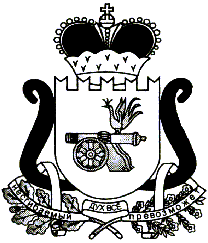 АДМИНИСТРАЦИЯ   МУНИЦИПАЛЬНОГО ОБРАЗОВАНИЯ«ЕЛЬНИНСКИЙ  РАЙОН» СМОЛЕНСКОЙ ОБЛАСТИП О С Т А Н О В Л Е Н И Е от  _____________2023  № ______г. ЕльняОб утверждении схемы размещения нестационарных торговых объектов на территории муниципального образования «Ельнинский район» Смоленской областиВ соответствии с Федеральным законом от 28.12.2009 года № 381 – ФЗ «Об основах государственного регулирования торговой деятельности в Российской Федерации», постановлением Администрации Смоленской области от 27.01.2011 года № 38 «Об утверждении Порядка разработки и утверждения органами местного самоуправления муниципальных образований Смоленской области схем размещения нестационарных торговых объектов» (в редакции постановление Администрации Смоленской области от 03.10.2022 № 706), руководствуясь Уставом муниципального образования «Ельнинский район» Смоленской области (новая редакция), Администрация муниципального образования «Ельнинский район» Смоленской областип о с т а н о в л я е т:1. Утвердить схему размещения нестационарных торговых объектов на территории муниципального образования «Ельнинский район» Смоленской области согласно приложению.2. Настоящее постановление вступает в законную силу с момента обнародования путем размещения на официальном сайте Администрации муниципального образования «Ельнинский район» Смоленской области в информационно – телекомуникационной сети «Интернет».3. Контроль за исполнением настоящего постановления возложить на заместителя Главы муниципального образования «Ельнинский район» Смоленской области С.В. Кизунову.Глава муниципального образования «Ельнинский район» Смоленской области 				Н.Д. МищенковПриложение к постановлению Администрациимуниципального образования«Ельнинский район»Смоленской областиот  _________2023   № _____СХЕМАразмещения нестационарных торговых объектов на территории муниципального  образования  
«Ельнинский  район»  Смоленской  областиОтп.1 экз. – в делоРазослать: пр.,отд.экон.-2экз.Исп. Е.И. Зайцевател. 4-29-0924.05.2023г.Разработчик:Е.В. Зизинател. 4-15-4425.05.2023г.Визы:О.А. Ноздратенко   _____________«___»______ 2023 г.С.В. Кизунова   _____________«___»______ 2023 г.О.Н. Климова  _____________«___»______ 2023 г.№ п/пОписание местоположения земельного участка, части здания, строения, сооружения для размещения нестационарного торгового объекта (адрес)Площадь земельного участка, части здания, строения, сооружения для размещения нестационарного торгового объекта (кв. м)Кадастровый номер земельного участка (при наличии)Срок, до которого планируется предоставление земельного участка, части здания, строения, сооружения для размещения нестационарного торгового объектаТип нестационарного торгового объекта, допустимого для размещенияДопустимая товарная специализация нестационарного торгового объектаПлощадь нестационарного торгового объекта (кв. м)Период времени предоставления земельного участка, части здания, строения, сооружения для размещения нестационарного торгового объекта1234567891Смоленская область, г.Ельня, ул. Пролетарская, д.5345,067:08:0010231:24бессрочнопавильонСтроительные материалы20,0с  08.08.2019 по 07.08. 20292Смоленская область, г.Ельня, ул. Пролетарская, д.64б70,067:08:0010232:6бессрочнопавильонСтроительные материалы20,0с  08.08.2019 по 07.08. 20293Смоленская область, г.Ельня, ул.Боровикова28,067:08:0010258:24бессрочнопавильонПродовольственные товары17,1с 01.01.2009 по 31.12.20294Смоленская область, г.Ельня, ул.Мелиораторов, д.133,067:08:0010273:8бессрочнопавильонПродовольственные товары15,0с 11.02.2019 по 10.02.20685Смоленская область, Ельнинский район, д. Богородицкое30,067:08:0280101:60бессрочнопавильонПродовольственные24,0Частнаясобственность 6Смоленская область, г.Ельня, ул. Пролетарская, д.60150,067:08:0010132:22бессрочнопавильонПромышленные товары29,9с 01.04.2019 по 31.03.20297Смоленская область, г.Ельня, ул. Пролетарская, д.40а35,067:08:0010136:11бессрочнопавильонПродовольственные товары (мясные)35,0Частнаясобственность8Смоленская область, г.Ельня, ул. Пролетарская, д.42-В23,067:08:0010134:2820 лет (аренда)Торговый мобильный объектПродовольственные товары8,0с 25.01.2011 по 24.01.20319Смоленская область, г.Ельня, ул. Первомайская, д.1812,067:08:0010237:51бессрочнопавильонПромышленные  товары14,0с 03.08.2020 по 02.08.203010Смоленская область, г.Ельня, ул. Первомайская, д.1816,067:08:0010237:22бессрочнопавильонцветы17,0с 01.02.2020 по 31.01.203011Смоленская область, г.Ельня, ул.Ленина, д.44а36,067:08:0010113:13бессрочнопавильонМясная продукция22,6с 30.06.2023 по 30.06.203312Смоленская область, г.Ельня, ул.Пролетарская, д.465,0отсутствуетбессрочнокиоскИнформационная продукция5,0Частнаясобственность13Смоленская область, г.Ельня, ул. Первомайская, д.1925,067:08:0010235:139бессрочнокиоскРыболовные товары25,0На 11 месяцев14Смоленская область, г.Ельня, ул.Энгельса, д.20а63,067:08:0010134:32бессрочнопавильонХозяйственные товары56,0с 01.01.2011 по 31.12.206015Смоленская область, г.Ельня, ул.Энгельса, д.12в648,067:08:0010235:12бессрочнопавильонПродовольственные товары20,0Частная собственность16Смоленская область, Ельнинский район, д. Малое Павлово100,067:08:1650101:189бессрочнопавильонПродовольственные товары27,0Частная собственность17Смоленская область, г.Ельня, ул.Октябрьская, д.2а52,067:08:0010278:16бессрочнопавильонПродовольственные товары20,0На 11 месяцев18Смоленская область, г.Ельня, ул.Советская, д.306,0отсутствуетбессрочнокиоскИнформационная продукция6,0Частнаясобственность19Смоленская область, Ельнинский район, д. Ст. Мутище, ул. Гвардейская, д. 5222,067:08:1450101:32149 лет (аренда)павильонПродовольственные товары35,0с 30.05.2018 по 31.05.2067 20Смоленская область, г.Ельня, ул. Рославльская, д.7-А246,067:08:0010255:1149 лет (аренда)павильонСельскохозяйственная продукция36,0с 27.01.2017 по 26.01.2066 21Смоленская область, Ельнинский район, д.Малое Павлово, ул. Молодежная101,067:08:1650101:22510 лет (аренда)павильонПродовольственные товары24,0с 09.08.2017 по 08.08.2027г22Смоленская область, г.Ельня, ул. Пролетарская, д.446,067:08:0010134:41 год (аренда)киоскПродовольственные товары6,0Частная собственность23Смоленская область, г.Ельня, мкр. Кутузовский в 30 м по направлению на северо-восток от дома № 1102,067:08:0020101:27220 лет (аренда)павильонПродовольственные товары8,0с 10.12.2009 по 09.12.202924Смоленская область, г.Ельня, мкр. Кутузовский, 1В130,067:08:0020101:25 лет (аренда)павильонТовары смешанного типа96,0с 09.05.2023по 09.10.202725Смоленская область, г. Ельня, ул. Первомайская, д 1818,0отсутствуетбессрочнопавильонПродовольственные товары-Свободный участок для размещения НТО26Смоленская область, г. Ельня, ул. Пролетарская, д.465891,067:08:0010134:3бессрочноЯрмарочная площадкауниверсальная-с 01.01.2023по 31.12.202327Смоленская область, г. Ельня на пересечении ул. Смоленской с ул. Дзержинской50,0-70,0отсутствуетбессрочнопавильонПродовольственные товары-Свободный участок для размещения НТО28Смоленская область, г. Ельня, ул. Зеленая50,0-70,0отсутствуетбессрочнопавильонПродовольственные товары-Свободный участок для размещения НТО29Смоленская область, г. Ельня, ул. Набережная50,0-70,0отсутствуетбессрочнопавильонПродовольственные товары-Свободный участок для размещения НТО30Смоленская область, г. Ельня, на пересечении ул. Советской с пер. Советским50,0-70,0отсутствуетбессрочнопавильонПродовольственные товары-Свободный участок для размещения НТО31Смоленская область, г.Ельня, ул. Казубского50,0-70,0отсутствуетбессрочнопавильонПродовольственные товары-Свободный участок для размещения НТО32Смоленская область, г. Ельня, на пересечении ул. 8-е Марта с пер. Кирпично-Заводским50,0-70,0отсутствуетбессрочнопавильонПродовольственные товары-Свободный участок для размещения НТО33Смоленская область, Ельнинское городское поселения Ельнинского района, на территории городского пляжа ур. «Казаринка»50,0-70,0отсутствуетбессрочнокиоскПродовольственные товары-Сезонно свободный участок для размещения НТО34Смоленская область, Ельнинский район, д. Леонидово-отсутствуетбессрочноМобильный объект (автолавка)Без ограничений-С момента поступления заявления на 1 год35Смоленская область, Ельнинский район, д. Лысовка-отсутствуетбессрочноМобильный объект (автолавка)Без ограничений-С момента поступления заявления на 1 год36Смоленская область, Ельнинский район, д. Озеренск-отсутствуетбессрочноМобильный объект (автолавка)Без ограничений-С момента поступления заявления на 1 год37Смоленская область, Ельнинский район, д. Заполье-отсутствуетбессрочноМобильный объект (автолавка)Без ограничений-С момента поступления заявления на 1 год38Смоленская область, Ельнинский район, д. Павлово-отсутствуетбессрочноМобильный объект (автолавка)Без ограничений-С момента поступления заявления на 1 год39Смоленская область, Ельнинский район, д. Вербилово-отсутствуетбессрочноМобильный объект (автолавка)Без ограничений-С момента поступления заявления на 1 год40Смоленская область, Ельнинский район, д. Чемуты-отсутствуетбессрочноМобильный объект (автолавка)Без ограничений-С момента поступления заявления на 1 год41Смоленская область, Ельнинский район, д. Голубев Мох-отсутствуетбессрочноМобильный объект (автолавка)Без ограничений-С момента поступления заявления на 1 год42Смоленская область, Ельнинский район, д. Селешня-отсутствуетбессрочноМобильный объект (автолавка)Без ограничений-С момента поступления заявления на 1 год43Смоленская область, Ельнинский район, д. Взглядье-отсутствуетбессрочноМобильный объект (автолавка)Без ограничений-С момента поступления заявления на 1 год44Смоленская область, Ельнинский район, д. Холмец-отсутствуетбессрочноМобильный объект (автолавка)Без ограничений-С момента поступления заявления на 1 год45Смоленская область, Ельнинский район, д. Добрушино-отсутствуетбессрочноМобильный объект (автолавка)Без ограничений-С момента поступления заявления на 1 год46Смоленская область, Ельнинский район, д. Ярославль-отсутствуетбессрочноМобильный объект (автолавка)Без ограничений-С момента поступления заявления на 1 год47Смоленская область, Ельнинский район, д. Чужумово-отсутствуетбессрочноМобильный объект (автолавка)Без ограничений-С момента поступления заявления на 1 год48Смоленская область, Ельнинский район, д. Бобровичи-отсутствуетбессрочноМобильный объект (автолавка)Без ограничений-С момента поступления заявления на 1 год49Смоленская область, Ельнинский район, д. Фенино-отсутствуетбессрочноМобильный объект (автолавка)Без ограничений-С момента поступления заявления на 1 год50Смоленская область, Ельнинский район, д. Лопатино-отсутствуетбессрочноМобильный объект (автолавка)Без ограничений-С момента поступления заявления на 1 год51Смоленская область, Ельнинский район, д. Волково - Егорье-отсутствуетбессрочноМобильный объект (автолавка)Без ограничений-С момента поступления заявления на 1 год52Смоленская область, Ельнинский район, д. Погорное-отсутствуетбессрочноМобильный объект (автолавка)Без ограничений-С момента поступления заявления на 1 год53Смоленская область, Ельнинский район, д. Федоровка-отсутствуетбессрочноМобильный объект (автолавка)Без ограничений-С момента поступления заявления на 1 год54Смоленская область, Ельнинский район, д. Мутище-отсутствуетбессрочноМобильный объект (автолавка)Без ограничений-С момента поступления заявления на 1 год55Смоленская область, Ельнинский район, д. Петуховка-отсутствуетбессрочноМобильный объект (автолавка)Без ограничений-С момента поступления заявления на 1 год56Смоленская область, Ельнинский район, д. Угрица-отсутствуетбессрочноМобильный объект (автолавка)Без ограничений-С момента поступления заявления на 1 год57Смоленская область, Ельнинский район, д. Уварово-отсутствуетбессрочноМобильный объект (автолавка)Без ограничений-С момента поступления заявления на 1 год58Смоленская область, Ельнинский район, д. Парубанник-отсутствуетбессрочноМобильный объект (автолавка)Без ограничений-С момента поступления заявления на 1 год59Смоленская область, Ельнинский район, д. Стайки-отсутствуетбессрочноМобильный объект (автолавка)Без ограничений-С момента поступления заявления на 1 год60Смоленская область, Ельнинский район, д. Ушаково-отсутствует бессрочноМобильный объект (автолавка)Без ограничений-С момента поступления заявления на 1 год61Смоленская область, Ельнинский район, д Измайлово-отсутствуетбессрочноМобильный объект (автолавка)Без ограничений-С момента поступления заявления на 1 год62Смоленская область, Ельнинский район, д. Рождество-отсутствуетбессрочноМобильный объект (автолавка)Без ограничений-С момента поступления заявления на 1 год63Смоленская область, Ельнинский район, д. Хлысты-отсутствуетбессрочноМобильный объект (автолавка)Без ограничений-С момента поступления заявления на 1 год64Смоленская область, Ельнинский район, д. Черемисино-отсутствуетбессрочноМобильный объект (автолавка)Без ограничений-С момента поступления заявления на 1 год65Смоленская область, Ельнинский район, д. Моксаки-отсутствуетбессрочноМобильный объект (автолавка)Без ограничений-С момента поступления заявления на 1 год66Смоленская область, Ельнинский район, д. Липня-отсутствуетбессрочноМобильный объект (автолавка) Без ограничений-С момента поступления заявления на 1 год67Смоленская область, Ельнинский район, д. Новоспасское-отсутствуетбессрочноМобильный объект (автолавка)Без ограничений-С момента поступления заявления на 1 год68Смоленская область, Ельнинский район, д. Шатьково-отсутствуетбессрочноМобильный объект (автолавка)Без ограничений-С момента поступления заявления на 1 год69Смоленская область, Ельнинский район, д. Нешево-отсутствуетбессрочноМобильный объект (автолавка)Без ограничений-С момента поступления заявления на 1 год70Смоленская область, Ельнинский район, д. Щеплево-отсутствуетбессрочноМобильный объект (автолавка)Без ограничений-С момента поступления заявления на 1 год71Смоленская область, Ельнинский район, д. Битяково-отсутствуетбессрочноМобильный объект (автолавка)Без ограничений-С момента поступления заявления на 1 год72Смоленская область, Ельнинский район, д. Суглица-отсутствуетбессрочноМобильный объект (автолавка)Без ограничений-С момента поступления заявления на 1 год73Смоленская область, Ельнинский район, д. Истопки-отсутствуетбессрочноМобильный объект (автолавка)Без ограничений-С момента поступления заявления на 1 год74Смоленская область, Ельнинский район, д. Вититнево-отсутствует бессрочноМобильный объект (автолавка)Без ограничений-С момента поступления заявления на 1 год75Смоленская область, Ельнинский район, д. Мартинково-отсутствуетбессрочноМобильный объект (автолавка)Без ограничений-С момента поступления заявления на 1 год76Смоленская область, Ельнинский район, д. Марьино-отсутствуетбессрочноМобильный объект (автолавка)Без ограничений-С момента поступления заявления на 1 год77Смоленской области, Ельнинский район, д. Матченки-отсутствует бессрочноМобильный объект (автолавка)Без ограничений-С момента поступления заявления на 1 год78Смоленской области, Ельнинский район, д. Мазово-отсутствуетбессрочноМобильный объект (автолавка)Без ограничений-С момента поступления заявления на 1 год79Смоленская область, Ельнинский район, д. Лядцо-отсутствуетбессрочноМобильный объект (автолавка)Без ограничений-С момента поступления заявления на 1 год80Смоленская область, Ельнинский район, д. Бывалка-отсутствуетбессрочноМобильный объект (автолавка)Без ограничений-С момента поступления заявления на 1 год81Смоленская область, Ельнинский район, д. Никитино-отсутствуетбессрочноМобильный объект (автолавка)Без ограничений-С момента поступления заявления на 1 год82Смоленская область, Ельнинский район, д. Теренино-отсутствуетбессрочноМобильный объект (автолавка)Без ограничений-С момента поступления заявления на 1 год83Смоленская область, Ельнинский район, д. Ежевица-отсутствуетбессрочноМобильный объект (автолавка)Без ограничений-С момента поступления заявления на 1 год